TÝDENNÍ PLÁN NÁMOŘNICKÉ 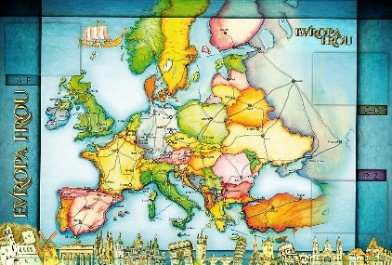 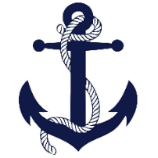 TŘÍDY 5. A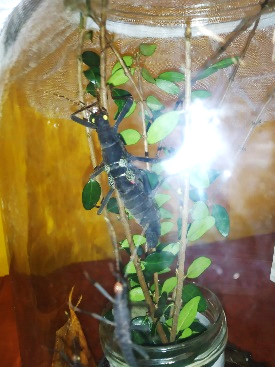 Milí námořníci a milí rodiče, díky za možnost, že mohu být děti on-line, i když se snažím, aby u obrazovky netrávily veškerý svůj čas. Námořníci se už výborně zaběhli se systémem GC, někde to občas trochu skřípe, ale to je spíš nastavením pracovní morálky, ale i to se stále zlepšuje. Jste všichni skvělí!!! Pokud máte Někdo (i z řad rodičů, prarodičů, tet,….) nějaké dobré tipy a náměty a máte čas a chuť se o ně s námi podělit, budeme s Alicí moc rády. Přeji nám všem další krásný podzimní týden.    Lucka a  Alice   Strašilka ďábelská pana učitele Petra Tichého – cca 8 cm.11. TÝDENOD 9. 11. DO 15. 11. 2020CO MĚ tento týden ČEKÁ MÉ POVINNOSTI A DOPORUČENÍ NA PROCVIČOVÁNÍJAK SE HODNOTÍM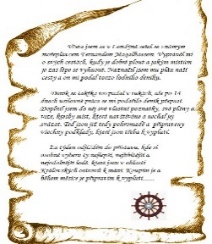 ČESKÝ JAZYKČTENÍTVOŘIVÉ PSANÍRozlišuji psaní předpon s/z, z/ze, vz/vze. Učebnice str. 27-29, 32/5Opakuji si správné psaní slov se skupinami bě/bje, pě, vě/vje, mě/mně. Učebnice str. 33 – 34.PS str. 24,26, 27, 28Poslouchám příběh na pokračování.Prezentuji svou knihu.Píši do deníku každý den dvě rozvité věty s vyjádřeným podmětem. Napíši svátek i počasí.Čtu si ve své knížce.Poslouchám čtený příběh.Plním úkoly na GC.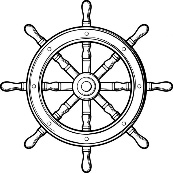 ČESKÝ JAZYKČTENÍTVOŘIVÉ PSANÍRozlišuji psaní předpon s/z, z/ze, vz/vze. Učebnice str. 27-29, 32/5Opakuji si správné psaní slov se skupinami bě/bje, pě, vě/vje, mě/mně. Učebnice str. 33 – 34.PS str. 24,26, 27, 28Poslouchám příběh na pokračování.Prezentuji svou knihu.Píši do deníku každý den dvě rozvité věty s vyjádřeným podmětem. Napíši svátek i počasí.Čtu si ve své knížce.Poslouchám čtený příběh.Plním úkoly na GC.ČESKÝ JAZYKČTENÍTVOŘIVÉ PSANÍRozlišuji psaní předpon s/z, z/ze, vz/vze. Učebnice str. 27-29, 32/5Opakuji si správné psaní slov se skupinami bě/bje, pě, vě/vje, mě/mně. Učebnice str. 33 – 34.PS str. 24,26, 27, 28Poslouchám příběh na pokračování.Prezentuji svou knihu.Píši do deníku každý den dvě rozvité věty s vyjádřeným podmětem. Napíši svátek i počasí.Čtu si ve své knížce.Poslouchám čtený příběh.Plním úkoly na GC.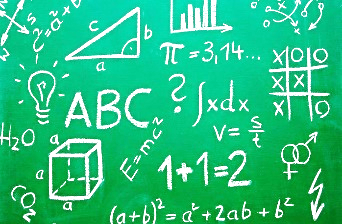 MATEMATIKAINFORMATIKA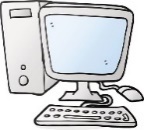 Pracuji se zlomky a poznávám desetinná čísla. U 36 – 39Počítám s čísly do 1 000 000.Řeším slovní úlohy.Písemně násobím dvojciferným číslem (také indickým násobením).Učebnice do strany 39Informatika: * přihlásím se do nového kurzu pomocí zadaného kódu* vyhledám na internetu neznámý pojem Doporučení k procvičování: zadané úlohy na matika.in, umíme matematiku, on-line procvičování,…..pracovní listyPracuji si samostatně na zadaných pracovních listech. Mohu si samostatně plnit i úkoly v učebnici matematiky, kterým rozumím do strany 39.MATEMATIKAINFORMATIKAPracuji se zlomky a poznávám desetinná čísla. U 36 – 39Počítám s čísly do 1 000 000.Řeším slovní úlohy.Písemně násobím dvojciferným číslem (také indickým násobením).Učebnice do strany 39Informatika: * přihlásím se do nového kurzu pomocí zadaného kódu* vyhledám na internetu neznámý pojem Doporučení k procvičování: zadané úlohy na matika.in, umíme matematiku, on-line procvičování,…..pracovní listyPracuji si samostatně na zadaných pracovních listech. Mohu si samostatně plnit i úkoly v učebnici matematiky, kterým rozumím do strany 39.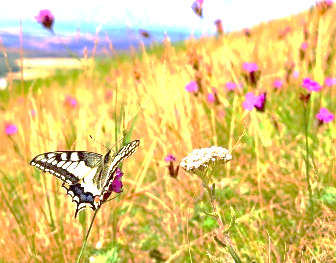 PŘÍRODNÍ VĚDYPoznáváme stavbu lidského těla.Kůže – vnější ochrana našeho těla.Učebnice 10 – 11.PS 6.Sleduji zadání na GC.Přečtu si učebnici strana 10, 11 a přiložené materiály. Podívám se na zadaná videa. Vyzkouším si zadaná online procvičování.Vypracuji PS str. 6.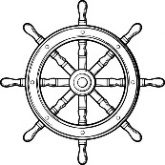 PŘÍRODNÍ VĚDYPoznáváme stavbu lidského těla.Kůže – vnější ochrana našeho těla.Učebnice 10 – 11.PS 6.Sleduji zadání na GC.Přečtu si učebnici strana 10, 11 a přiložené materiály. Podívám se na zadaná videa. Vyzkouším si zadaná online procvičování.Vypracuji PS str. 6.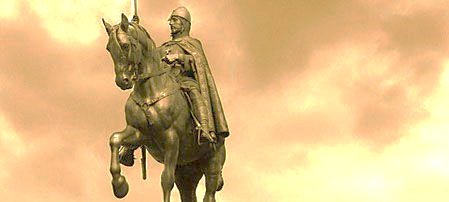 SPOLEČENSKÉ        VĚDYMarie Terezie Josef II. a jejich významné reformy.Učebnice Společnost 14 – 17.PS Společnost 10, 11.Sleduji zadání na GC.Přečtu si v učebnici informace o Marii Terezii, Josefu II. a jejich reformách.Podívám se na zadaná videa a ukázky.Vyzkouším si zadané online procvičování.Vypracuji PS str. 10, 11.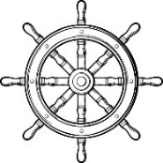 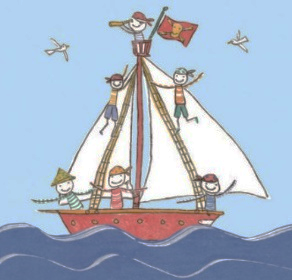 VÝCHOVYTV Posiluji a protahuji se s Vítkem. VV Podzimní tématika nebo výzvaPČ  Nachystám jednoduchou večeři pro celou rodinu.HV  Rozdělím poslouchané skladby na žánry (vážná, lidová, moderní).OSV Samostatně si vypracovávám zadání, řeším úkoly, hledám způsoby, jak procvičovat učivo.Výzva: vytvoř si z menších stejných kamenů piškvorkové hrací figurky (namaluj na ně kolečka a křížky), vyrob si látkový pytlík na tyto kameny a nakresli si na něj hrací pole, pak můžeš vyrazit s hrou i na výlet.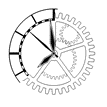 